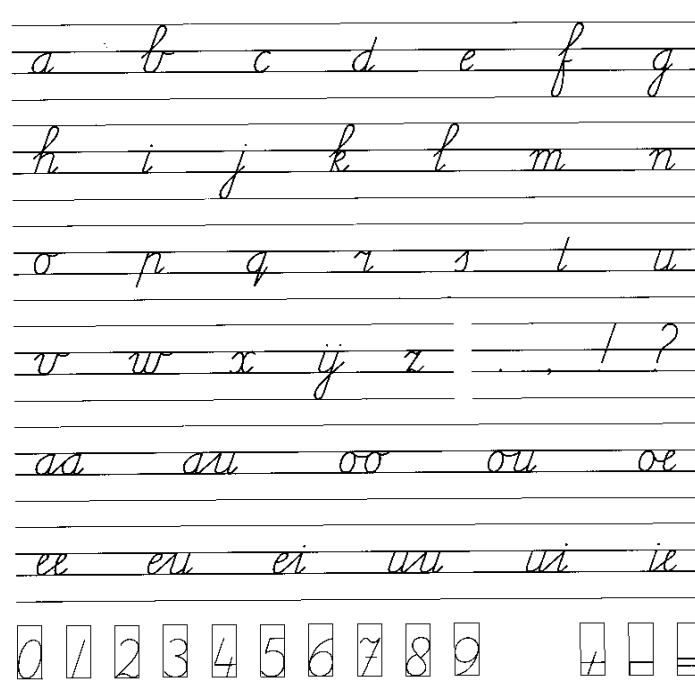 aaaeeeooouuuiieijei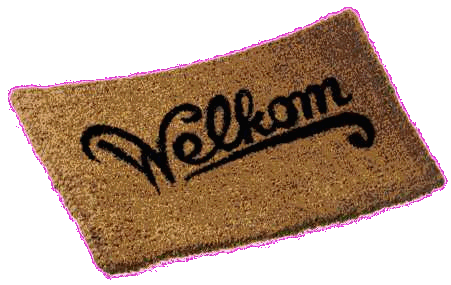 mat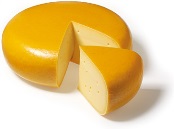 kaas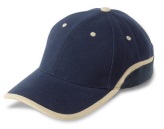 pet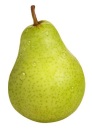 peer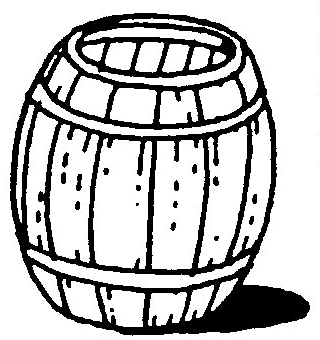 ton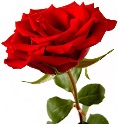 roos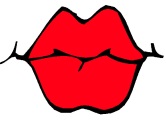 kus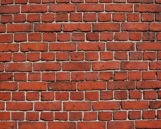 muur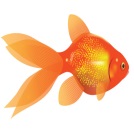 vis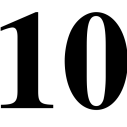 tien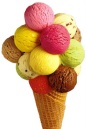 ijs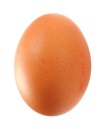 eibdfghjlnwz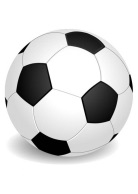 bal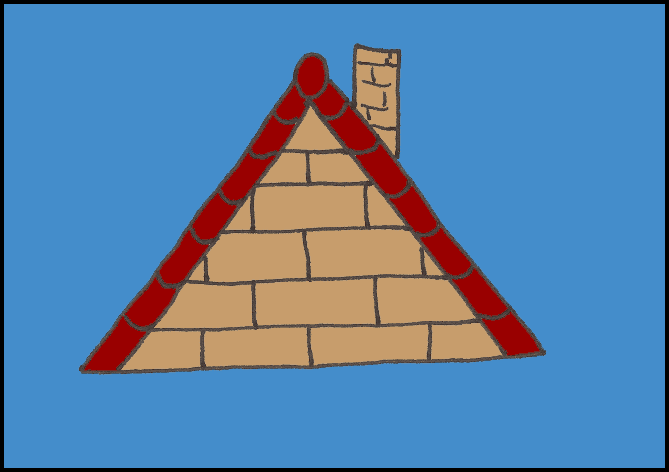 dak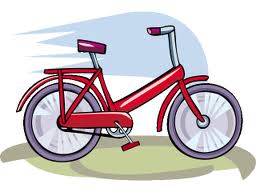 fiets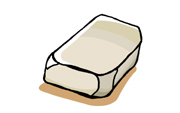 gom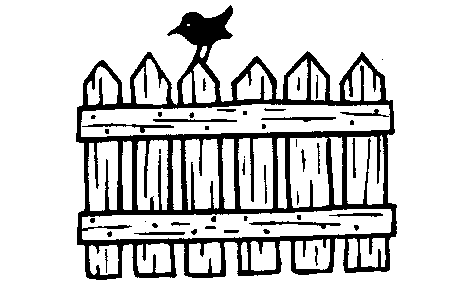 hek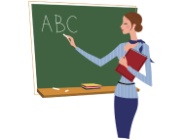 juf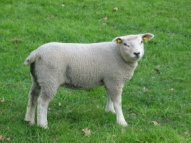 lam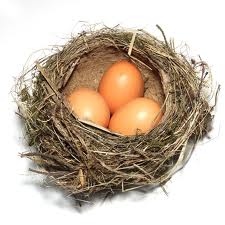 nest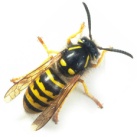 wesp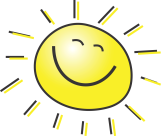 zonoeuieuauou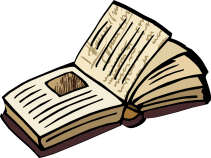 boek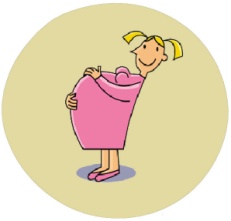 buik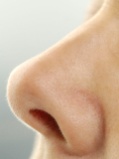 neus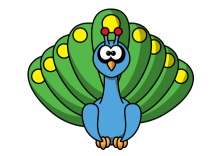 pauw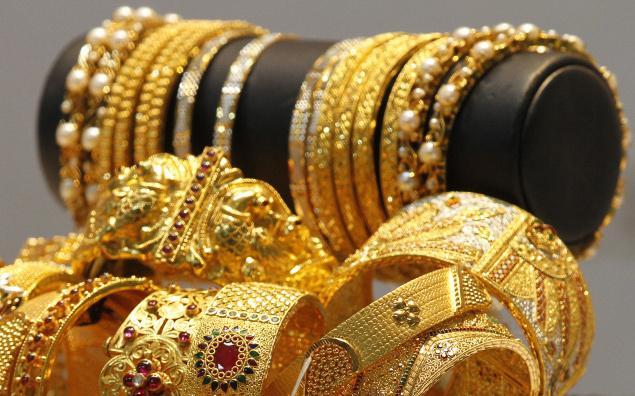 goud